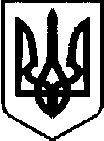 ВУГЛЕДАРСЬКА МІСЬКА РАДАРІШЕННЯ            .2017/м. ВугледарПро внесення змін до рішення міської ради від 20.04.2016 № 7/4-8 «Про затвердження Програми «Житлово-комунальне господарство міста Вугледара» на 2016 рік в новій редакції»	За підсумками зустрічної перевірки міським фінансовим управлінням цільового використання бюджетних коштів у об’єднаннях співвласників багатоквартирних будинків м.Вугледара, керуючись статтею 78 Господарського Кодексу України, статтею 7 Закону України «Про житлово-комунальні послуги», статтею 17, пунктом двадцять два частини першої статті 26 Закону України «Про місцеве самоврядування в Україні» міська радаВИРІШИЛА:	1. Внести зміни до рішення міської ради від 20.04.2016 № 7/4-8 «Про затвердження Програми «Житлово-комунальне господарство міста Вугледара» на 2016 рік в новій редакції», а саме додаток 2 викласти в новій редакції (додається).Міський голова	А.Ю. Сілич